Camp 618 Inveraray, ArgyllshireLocation: A suggested NGR of NN 0893 0989 is to a site called ‘Malt Land’ about 1.5km NNW of Inverary.Before the camp: Pow Camp: After the camp: Further Information: Camp listed on Secret Scotland website.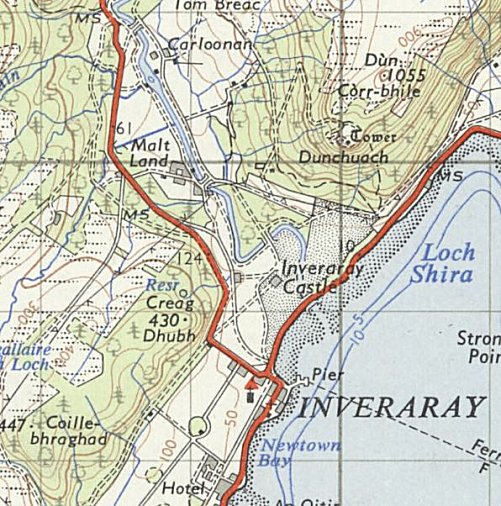 Location: A suggested NGR of NN 0893 0989 is to a site called ‘Malt Land’ about 1.5km NNW of Inverary.Before the camp: Pow Camp: After the camp: Further Information: Camp listed on Secret Scotland website.Ordnance Survey 1956